Document à joindre avec chaque travail collectif en VERSION PAPIER (avec signature et cachet de l’établissement) et à déposer au bureau 946 de la DSDEN 94, à l’attention d’Evelyne Coggiola-Tamzali ET à retourner en FORMAT WORD par courriel à evelyne.coggiola-tamzali@ac-creteil.fr Au plus tard le mardi 26 mars 2024Merci de remplir ce document en format numérique (pas de document manuscrit)Titre de l’œuvre : …………………………………………………Description succincte de la forme de l’œuvre (ouvrage, document vidéo ou sonore, présentation numérique, maquette, exposition…) : …………………………………………………………..Nombre d’élèves : ………………………………………………..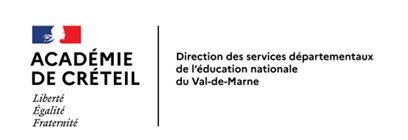 CONCOURS NATIONALDE LA RESISTANCE ET DE LA DEPORTATION 2023-2024Liste des élèves ayant réalisé le travail collectifDocument à joindre avec chaque travail collectifEtablissement REP   REP+   Hors éducation prioritaireType :Nom :Commune :Adresse mail :Professeur(s) référent(s) Nom, prénom :Discipline :Adresse mail académique :Signature du chef d’établissement :Cachet de l’établissement : ELEVES CANDIDATS(par ordre alphabétique)ELEVES CANDIDATS(par ordre alphabétique)ELEVES CANDIDATS(par ordre alphabétique)NOM (en lettres capitales)Prénom (en lettres minuscules)Classe fréquentée